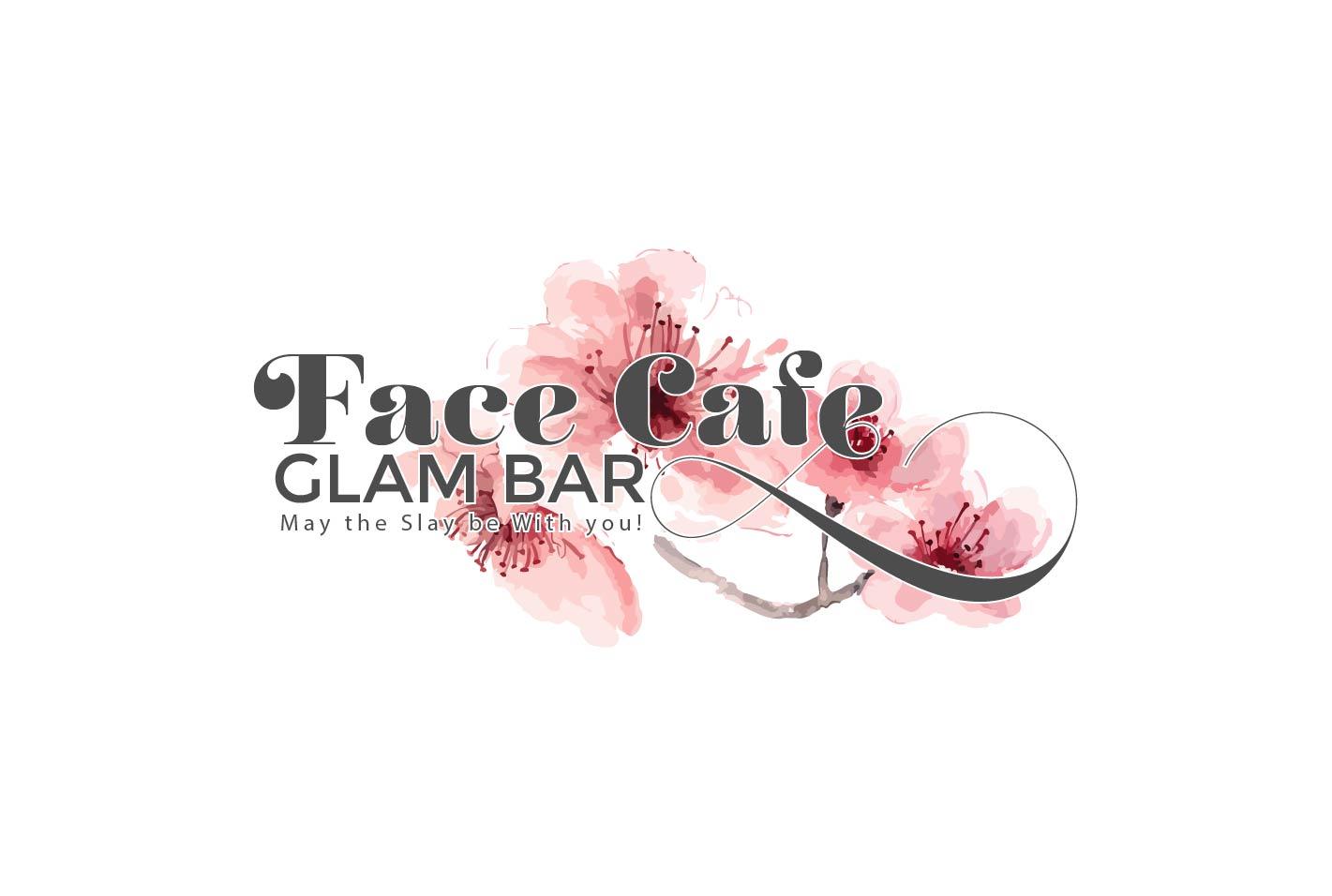 Personal Information Name:  _________________________________________________________    Date:  ________________ Address: _______________________________________________________________________________ City / State / Zip:  _______________________________________________________________________ Phone:  ________________________________________  E-mail:  ________________________________  Occupation:  _______________________________________  Date of Birth:  _____________   Age: _____ Referred by: __________________________________________________________________________ Emergency Contact Name / Relationship / Phone: ______________________________________________________________ Reason for Visit  What are your intentions/expectations for this visit and what are your major complaints or conditions you want to improve?  ___________________________________________________________________ ______________________________________________________________________________________ ______________________________________________________________________________________ ______________________________________________________________________________________ When did you first notice major complaints? _________________________________________________ ______________________________________________________________________________________ What brought it on? _____________________________________________________________________ Has there been a medical diagnosis? _______________________________________________________  By whom? _______________________________________________________________________ Reproductive Health History What was the first day of your last period? ____________  If they have stopped, when? _____________ How often do your periods come? ___________________  How long do they last? __________________ Episodes of Amenorrhea? _______________ When? ____________ For how long? __________________ Do you have any concerns about your menstrual cycle? ________________________________________ ______________________________________________________________________________________ A.R.T. Are you under treatment for Infertility? _____________________________________________________                Describe current treatment: (I.V.F, I.U.I etc) __________________________________________________ ______________________________________________________________________________________ Describe past treatments: ________________________________________________________________ ______________________________________________________________________________________ Pregnancy Are you pregnant or trying to conceive? ____________________________________________________ How many pregnancies have you had? ____________  Number of Deliveries ____________   Terminations / When? _______________________  Miscarriages / When? _________________________ Complications __________________________________________________________________________ Deliveries:   Birth date Infant name Gender Complications Please circle as appropriate: Other symptoms not listed above: _________________________________________________________ Abnormal Pap Smears Irritability Adhesions / Scar Tissue Low Back Pain with periodAnxiety Low LibidoBladder Infections Mood SwingsBloating / Water Retention Ovarian CystsCancer especially of the reproductive area Painful IntercourseChronic Miscarriage Painful OvulationClotting Painful PeriodsDark Blood at beginning or end of cycle PMSDepression Polycystic Ovarian Syndrome (PCOS)Edema in legs Restless LegsEndometriosis Sexually Transmitted DiseaseExcessive Bleeding SpottingFailure to Ovulate Uterine FibroidsFrequent Urination Uterine InfectionsHeadaches or Migraines with period Uterine PolypsHeaviness in Pelvis with period Uterine ProlapseHemorrhoids Vaginal DischargeHot Flashes Vaginal DrynessIncontinence Vaginal InfectionsInfertility / Fertility Issues Varicose VeinsIrregular Cycles (early or late) Womb TraumaIrregular OvulationWhen Yoni steams should be avoided: • If you are pregnant or there is a possibility of pregnancy • During or after ovulation if you are trying to conceive • During menstruation • With any open wounds, sores, blisters or stitches • If you have a vaginal infection or fever • Piercings will need to be removed Caution:•If you have an IUD Steams help release matter from the uterus. To date, there are no incidents of IUD's being released with vaginal steam baths. They are on the caution list but no longer contraindicated. However, I will ask that if you have an IUD, you sign a release form that you are aware of the possibility of your IUD releasing.  Please take a moment to carefully read the following information and sign where indicated.  If you have a specific medical condition or specific symptoms, vaginal/yoni steam baths may be contraindicated.  A referral from your primary care provider may be required prior to service being provided. I understand that if I experience any pain or discomfort during any session, I will immediately inform the practitioner so that the temperature may be adjusted to my level of comfort. I further understand that vaginal/yoni steam baths should not be construed as a substitute for medical examination, diagnosis, or treatment and that I should see a physician, chiropractor, or other qualified medical specialist for any physical or mental ailment of which I am aware. I understand that the practitioner facilitating the vaginal/yoni steam bath is not qualified to diagnose, prescribe, and/or treat any physical or mental illness, and that nothing said in the course of any session given should be construed as such.  Because vaginal/yoni steam baths should not be performed under certain medical conditions, I affirm that I have stated all of my known medical conditions, and answered all questions accurately, completely, and honestly. I agree to keep the Face Cafe updated as to any changes in my medical profile and understand that there shall be no liability on the practitioner's part should I forget to do so. I am aware and I understand there is a possibility that my IUD can come out due to a Vaginal Steam Bath. This has been explained to me and I am going ahead with the Vaginal Steam Bath at my own risk. I understand that I am having this vaginal/yoni steam bath at my own risk and hereby release Face Café Glam Bar from any liability.  Client Name (printed): ___________________________________________ Client Signature:  _______________________________________________   Date:  _________________